
DANE DO PRZELU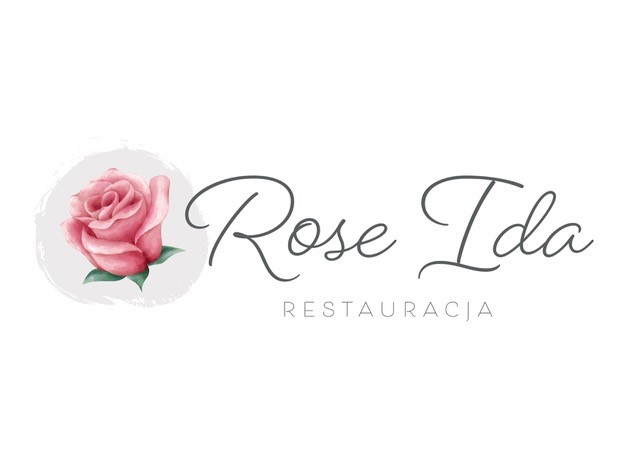 RestauracjaRose IdaUl. Sobieskiego 39, 45 – 127 OpoleDzielnica WróblinNr konta: 33 1140 2004 0000 3402 7765 6641W tytule prosimy wpisać imię i nazwisko ucznia oraz miesiąc za który dokonują  Państwo wpłaty.W przypadku gdy dziecko nie będzie mogło skorzystać z obiadu w danym dniu/dniach, prosimy o taką informację z wyprzedzeniem, drogą SMS – ową, najpóźniej do godziny 8:00 w dniu dostawy. W wiadomości prosimy dodatkowo wpisać imię i nazwisko dziecka którego dotyczy oraz klasę.Nr telefonu: 661 919 250odwołane, niewykorzystane obiady będą przenoszone na kolejny miesiąc…………………………                                                         ………………………………………………………………….         (data)							(podpis rodzica / opiekuna)							……………………………………………………………….							(Telefon kontaktowy rodzica / opiekuna )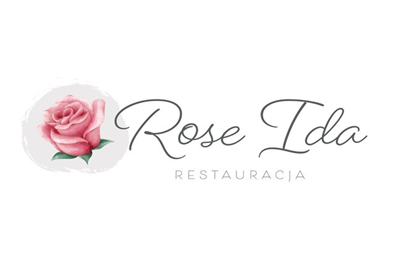 DEKLARACJA KORZYSTANIA Z OBIADÓWDeklarację korzystania z obiadów w …………………………………………. mojego dziecka / podopieczonego …………………………………………………………………………………………………(imię i nazwisko ucznia, klasa)w okresie ……………….. do ………………..lub w określonych dniach miesiąca …………………………………(miesiąc)……………………………………………………………………………………………………………………………………………(proszę podać wybrane dni/daty)Zobowiązując się do dokonywania deklaracji za obiady.Zostałem/am poinformowany/a i są mi jasne zasady dokonywania płatności i zobowiązuję się do dokonywania terminowych wpłat.Informuję, że w/w dziecko posiada / nie posiada alergię pokarmową……………………………………………………………………………………………………………………………………………(jeśli posiada, proszę padać na jakie produkty)Przyjmuję do wiadomości, że:Cena za obiad 2 -daniowy wynosi 14,00 zł brutto/bez opakowania 12,00 zł bruttoCena za drugie danie wynosi 11,00 zł brutto/bez opakowania 10,00 zł bruttoCena za zupę wynosi 5,00 zł brutto/bez opakowania 4,00 zł brutto- Obiady będą pakowane w jednorazowe opakowania zgrzewane termicznie.- zapisy dzieci na obiady można dokonywać telefonicznie - 661 919 250, lub osobiście w biurze przy ul. Sobieskiego 39, Opole Dzielnica WróblinWpłaty za obiady powinny być dokonane najpóźniej do 10-go dnia każdego miesiąca (cena x ilość dni w miesiącu, w którym zamówione będą obiady) przelewem na podane konto, bądź w biurze firmy, ul. Sobieskiego 39, Opole Dzielnica Wróblin